Kinderkrippe Glühwürmchen	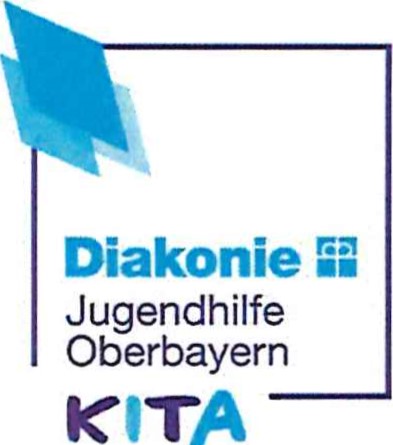 Schließtage 2023Schließtage 2024An diesen Tagen schließen wir bereits früher:Vor den Weihnachtsferien, 22.12.2023 bereits um 12 UhrFaschingsdienstag, 13.02.2024 bereits um 12 UhrVor den Sommerferien, 09.08.2024 bereits um 12 UhrVor den Weihnachtsferien, 20.12.2024 bereits um 12 UhrIhr Team der Kinderkrippe GlühwürmchenMögliche Änderungen behält sich die Kinderkrippe vor und gibt diese rechtzeitig bekannt!SchließtageDatumAnzahlKlausurtag4. September 20231 TagWeihnachten27. - 29. Dezember 20233 TageGesamtschließtage30 TageSchließtageDatumAnzahlWeihnachten01. - 05. Januar 20244 TageKlausurtag14. Februar 20241 TagPfingstferien27. -31. Mai 20244 TageBetriebsausflug21. Juni 20241 TagFachtagJuni/Juli 20241 TagSommerferien12. - 30. August 202414 TageKlausurtag02. September 20241 TagKlausurtag20. November 20241 TagWeihnachten23. — 31. Dezember 20243 TageGesamtschließtage30 Tage